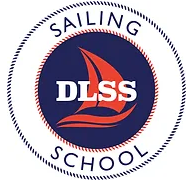 Please fill out this form to make a donation to the Delavan Lake Sailing School. The form can be emailed to “DelavanLakeSailingSchool1955@gmail.com” or mailed to:  Delavan Lake Sailing School, P.O. Box 72, Delavan, WI. 53115.You can choose to have your entire donation directed toward 1 fund or select multiple funds to have the donation equally split, unless you specify otherwise:Opti equipmentX-Boat equipmentCoach boatsCoach salaries Coach education fund   Regatta expensesAwards Ceremony Mary Beers Adult Sailing FundGeneral FundPlease indicate the Amount of the donation:  $ ________________ Please indicate payment method:  Check (mail to the above address)Credit Card/Debit Card (on the DLSS website, select the Donate tab, then click on the Donate button) Paypal (on the DLSS website, select the Donate tab, then click on the “Donate” button)Name		______________________________________________Phone            ______________________________________________Email            ______________________________________________Address     ______________________________________________City ________________________   State ____________    Zip _____________I do not mind if I am publicly recognized. I would like to keep my gift anonymous.